Combining Traditional & Partnership Publishing for SuccessPresentation by Kristen HarnischWriter’s Digest Conference 2014August 3, 2014www.kristenharnisch.comSome Reputable Partner Publishers:She Writes PressBooktropeTurning Stone PressWhite Cloud Press Visit www.authorearnings.com by Hugh Howey and Data Guy to stay informed about trends in traditional and indie author earnings.In general, an author’s earnings from partner-published books are calculated off the net profits (i.e. e-book price less 30% trade discount; paperback price less up to 55% trade discount)Choosing Your Cover/Interior DesignerWhat is your fee? What does it include (i.e. cover design, interior design, typesetting?)May I see some samples of your work? Which is your favorite?How do you decide what font and design you’ll recommend for the interior?Will you provide a few different versions for the cover art from which I may choose?										© 2014 Kristen HarnischCombining Traditional & Partnership Publishing for SuccessPresentation by Kristen Harnisch Writer’s Digest Conference 2014August 3, 2014www.kristenharnisch.com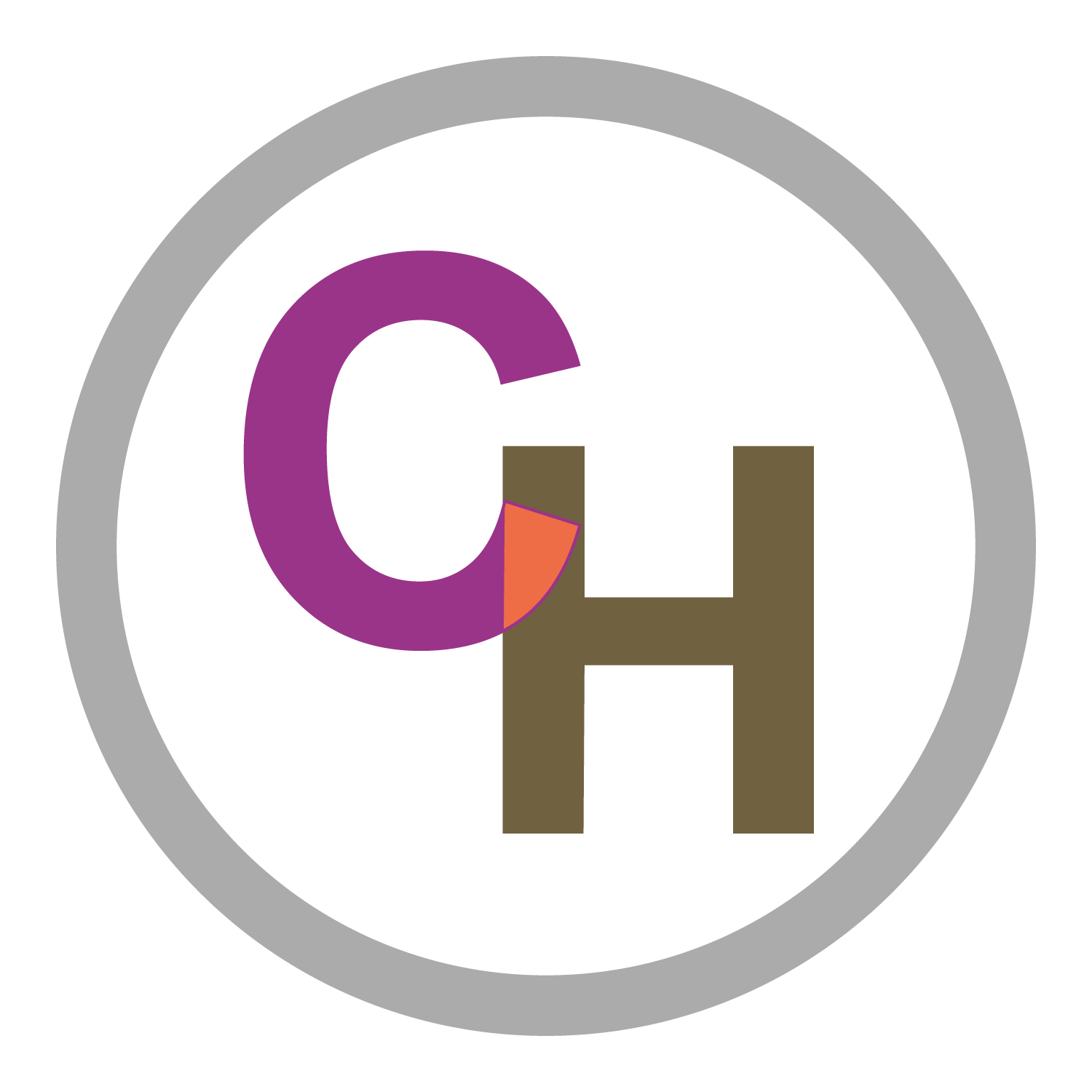 Choosing a PublicistRecommendations by Caitlin Hamilton of Caitlin Hamilton Marketing and Publicitywww.caitlinhamiltonmarketing.comWhat help do you really need? (i.e. marketing/pr, or social media too?)What help do they offer? (for example, they may assist with social media, but may not pitch your book at festivals/conventions)Remember that publicity works starts 3-6 months before publication.Ask publicists for phone or in-person appointments and interview several.Ask them for references.Ask the publicists about their fees and share your budget. Get a proposal in writing that clearly outlines the services they will/will not provide and the fees, and then assess it.Do they send you an itemized list of activity for the month, indicating the status of each activity?Does the publicist’s style work for you? Is this a person you can always reach when you need them? Do you communicate well with them? Do they answer questions clearly?